 2020.8.31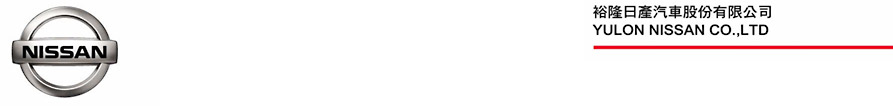 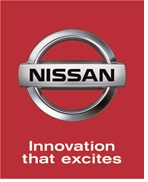 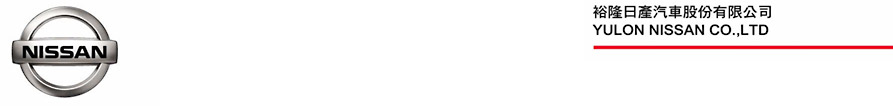 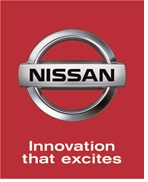 NISSAN JUKE 7月正式全數完售
裕隆日產積極導入全新JUKE  滿足消費者期待    英國原裝進口跨界前衛跑旅 NISSAN JUKE 自 2013 上市導入臺灣市場後，深受廣大車迷熱愛，「原生不受限」的造車理念更獲得所有車主一致肯定，引領跨界休旅潮流，成為眾車廠效仿對象。今年7月最後一批 NISSAN JUKE已全數售罄，裕隆日產感謝消費者長期以來的支持與愛戴，預計於今年第四季引進全新第二代車型。歐洲COVID-19持續影響 Sunderland英國車輛工廠復工    英國日產的主要造車工廠桑德蘭（Sunderland）工廠，日前因為 COVID-19 疫情停產近3個月，影響各國供車狀況，今年6月已正式恢復生產，首輛下線的車款即是 NEW JUKE。英國日產生產副總裁 Alan Johnson 說到：「很高興看到車輛再一次走下生產線，包括英國日產 NEW JUKE。在實施一套安全措施之後，重新恢復工廠的運營，這是對工廠團隊的技術以及敬業精神的一種肯定。」 (註1)NEW JUKE 歐洲上市後持續熱銷 好評不斷   NEW JUKE 在外觀車頭燈組承襲前一代分離式設計，更搭配懸浮式車頂設計與充滿肌理線條，內裝造型更為運動化，擁有全新跑格座椅與搭配豐富科技配備，增添駕駛艙不少樂趣；NEW JUKE 使用 NISSAN 與 RENUALT 共同打造最新 CMF-B 模組化底盤，同時帶來更寬敞的乘坐空間。NEW JUKE 搭載 1.0L Turbo 全新動力系統，與全方位主被動安全配備，相較前代更是全面革新，國外汽車媒體測試好評不斷，造成全球缺車熱潮。裕隆日產爭取 NEW JUKE 限量引進臺灣 滿足消費者期待    因英國受 COVID-19 疫情影響警報尚未解除，桑德蘭（Sunderland）工廠產能與運送船期也未恢復穩定，為了滿足車迷對 NEW JUKE 的期待，裕隆日產積極與英國桑德蘭（Sunderland）工廠協調，爭取 NEW JUKE 限量引進臺灣，預計將於今年第四季上市，帶給消費者全新蛻變的感受與原生不受限的震撼。註1：內容參考來源：https://daydaynews.cc/zh-tw/car/606213.html。# # #聯絡方式：裕隆日產汽車股份有限公司公關室媒體專線：0800-371-171公司網站：www.nissan.com.tw